Unit 6 Lesson 13: Reintroducing Inequalities1 Greater Than One (Warm up)Student Task StatementThe number line shows values of  that make the inequality  true.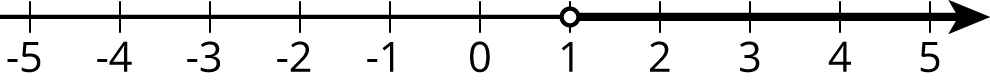 Select all the values of  from this list that make the inequality  true.3-317001.05Name two more values of  that are solutions to the inequality.2 The Roller CoasterStudent Task StatementA sign next to a roller coaster at an amusement park says, “You must be at least 60 inches tall to ride.” Noah is happy to know that he is tall enough to ride.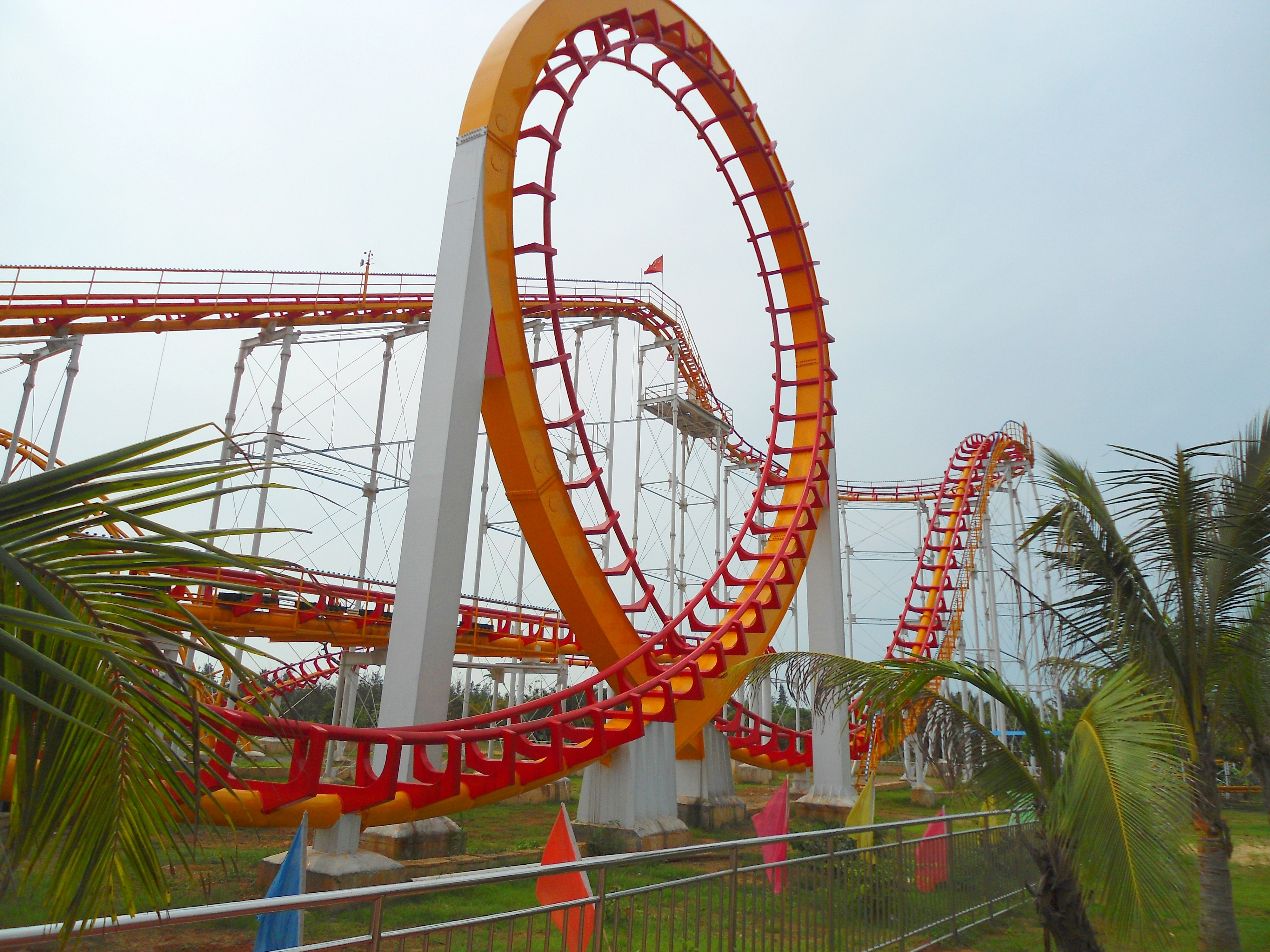 Noah is  inches tall. Which of the following can be true: , , or ? Explain how you know.Noah’s friend is 2 inches shorter than Noah. Can you tell if Noah’s friend is tall enough to go on the ride? Explain or show your reasoning.List one possible height for Noah that means that his friend is tall enough to go on the ride, and another that means that his friend is too short for the ride.On the number line below, show all the possible heights that Noah’s friend could be.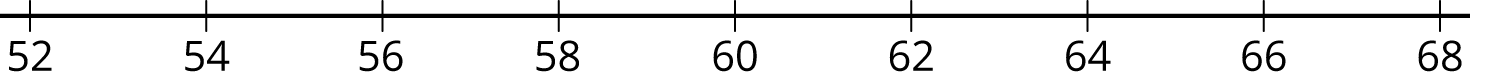 Noah's friend is  inches tall. Use  and any of the symbols , ,  to express this height.3 Is the Inequality True or False?Student Task StatementThe table shows four inequalities and four possible values for . Decide whether each value makes each inequality true, and complete the table with “true” or “false.” Discuss your thinking with your partner. If you disagree, work to reach an agreement.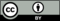 © CC BY Open Up Resources. Adaptations CC BY IM.0100-10025